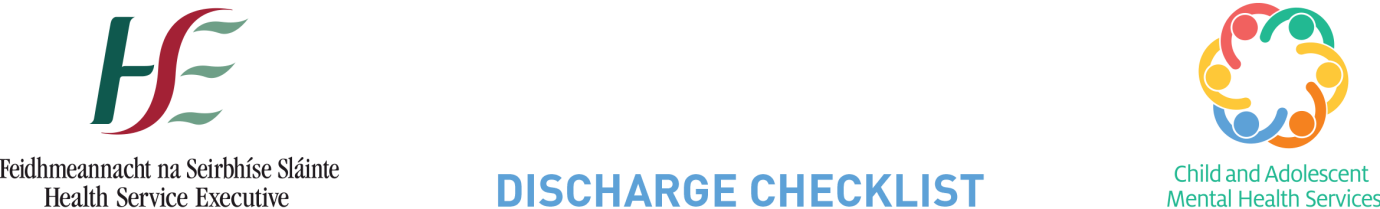 Child/Young Person’s DetailsChild/Young Person’s DetailsName:        Address:      Gender:        Address:      Date of Birth:        Address:      Contact No.:        Address:      Nationality:        Address:      Parents DetailsParents DetailsName:        Address:      Gender:        Address:      Date of Birth:        Address:      Contact No.:        Address:      Nationality:        Address:      Consultant PsychiatristConsultant PsychiatristName: Dr.        CAMHS  Key WorkerCAMHS  Key WorkerName(s):                                                                               Job Title(s):                   Address:             Phone Number:      Closure completed on system HONOSCA completed Young person and parent/carer advised to attend GP in 2 weeks for reviewRelapse and protective factors discussed with young person & parent/carerClosing Discharge Summary Form completed Planned Case Closure recorded at weekly MDT meeting Signatures on Closing Discharge Summary Form and dates Copy of Closing Discharge Form forwarded to GP Copy of Closing Discharge Form forwarded to Referrer, if not GPClosed files to be filed in designated storage Key Worker: Discipline:Signed:Date: